Sender’s Full NameSender addressDateAddress of the ReceiverDear _____ (Name of the Recipient),Thank you so much for assisting us to sell our property so soon! We could not have accomplished this without your valuable assistance. We are incredibly grateful for your expertise and hard work. If any of our family members or friends ever need an agent, we will certainly refer your name to them.In case you ever require a testimonial or review, do not hesitate to let us know! It is the minimum we could do as thanks for your impeccable service.Thank you again for everything!Sincerely,(Sender’s Name)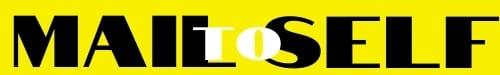 